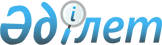 О внесении изменений в некоторые решения Правительства Республики КазахстанПостановление Правительства Республики Казахстан от 3 ноября 2016 года № 661      Правительство Республики Казахстан ПОСТАНОВЛЯЕТ:



      1. Утвердить прилагаемые изменения, которые вносятся в некоторые решения Правительства Республики Казахстан.



      2. Настоящее постановление вводится в действие со дня его подписания.      Премьер-Министр

      Республики Казахстан                     Б. СагинтаевУтверждены         

постановлением Правительства

Республики Казахстан   

от 3 ноября 2016 года № 661 

Изменения, которые вносятся в некоторые решения

Правительства Республики Казахстан

      1. В постановлении Правительства Республики Казахстан от 12 апреля 1999 года № 405 «О видах государственной собственности на государственные пакеты акций и государственные доли участия в организациях» (САПП Республики Казахстан, 1999 г., № 13, ст. 124):



      в перечне акционерных обществ и хозяйственных товариществ, государственные пакеты акций и доли участия которых остаются в республиканской собственности, утвержденном указанным постановлением:



      в разделе «г. Алматы» строку, порядковый номер 123-97, исключить.



      2. В постановлении Правительства Республики Казахстан от 1 марта 2005 года № 189 дсп «О некоторых вопросах Министерства внутренних дел Республики Казахстан»:



      пункт 2 исключить.



      3. В постановлении Правительства Республики Казахстан от 22 июня 2005 года № 607 «Вопросы Министерства внутренних дел Республики Казахстан» (САПП Республики Казахстан, 2005 г., № 25, ст. 311):



      в Положении о Министерстве внутренних дел Республики Казахстан, утвержденном указанным постановлением:



      в перечне организаций, находящихся в ведении Министерства:



      в разделе «1. Министерство внутренних дел Республики Казахстан»:

      строку, порядковый номер 4, исключить.
					© 2012. РГП на ПХВ «Институт законодательства и правовой информации Республики Казахстан» Министерства юстиции Республики Казахстан
				